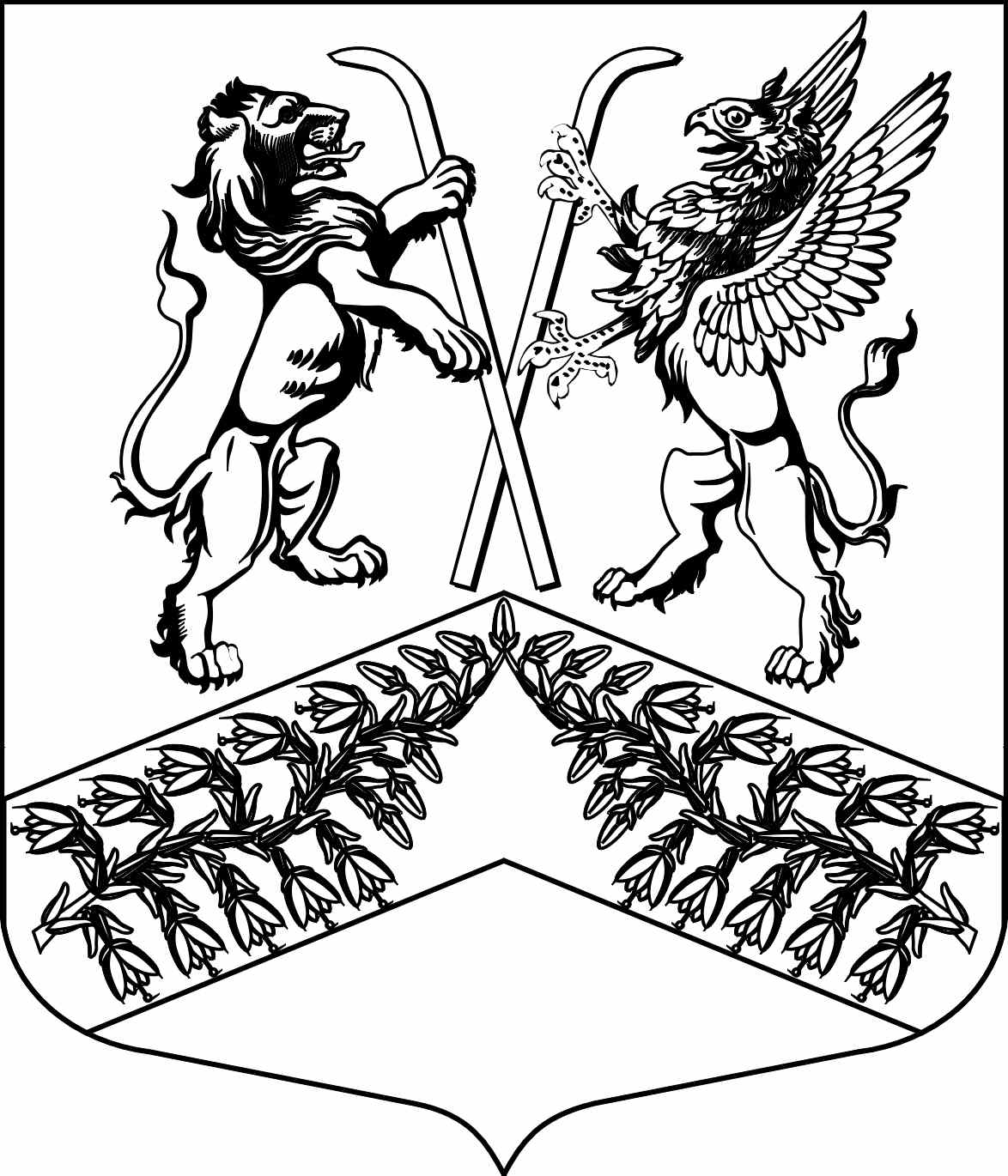 И З Б И Р А Т Е Л Ь Н А Я    К О М И С С И Ямуниципального образования«Юкковское сельское поселение»Всеволожского муниципального района Ленинградской областиР Е Ш Е Н И Е____10.07.2021____                                                                     №  ___177___                   дер. ЮккиО формах документов, представляемых кандидатом в избирательную комиссию МО «Юкковское сельское поселение», а также формах подтверждений получения документов при проведении дополнительных выборов депутатов совета депутатов муниципального образования «Юкковское сельское поселение» Всеволожского муниципального района Ленинградской области четвертого созыва по Юкковским одномандатным избирательным округам № 2, № 3, № 4, № 5, № 8, № 9, назначенных на 19 сентября 2021 года В соответствии с пунктом 9 части 2 статьи 9 областного закона от 15.05.2013 № 26-оз «О системе избирательных комиссий и избирательных участках в Ленинградской области», избирательная комиссия муниципального образования «Юкковское сельское поселение» Всеволожского муниципального района Ленинградской области р е ш и л а:Утвердить формы документов, используемые в ходе подготовки и проведения дополнительных выборов депутатов совета депутатов муниципального образования «Юкковское сельское поселение» Всеволожского муниципального района Ленинградской области четвертого созыва по Юкковским одномандатным избирательным округам № 2, № 3, № 4, № 5, № 8, № 9, назначенных на 19 сентября 2021 года:Заявление о согласии баллотироваться кандидатом в депутаты совета депутатов муниципального образования в порядке самовыдвижения (рекомендуемая форма – приложение 1);Заявление о согласии баллотироваться кандидатом в депутаты совета депутатов муниципального образования, выдвинутым избирательным объединением (рекомендуемая форма – приложение 2);Подтверждение получения избирательной комиссией муниципального образования с полномочиями окружной избирательной комиссии документов, представляемых кандидатом, выдвинутым путем самовыдвижения, на дополнительных выборах депутатов совета депутатов муниципального образования «Юкковское сельское поселение» Всеволожского муниципального района Ленинградской области четвертого созыва по Юкковским одномандатным избирательным округам № 2, № 3, № 4, № 5, № 8, № 9 согласно приложению 3;Подтверждение получения избирательной комиссией муниципального образования с полномочиями окружной избирательной комиссии документов для уведомления о выдвижении избирательным объединением кандидата в депутаты совета депутатов муниципального образования «Юкковское сельское поселение» Всеволожского муниципального района Ленинградской области четвертого созыва по Юкковским одномандатным избирательным округам № 2, № 3, № 4, № 5, № 8, № 9 согласно приложению 4;Подтверждение получения избирательной комиссией муниципального образования с полномочиями окружной избирательной комиссии документов, представляемых для регистрации кандидата, выдвинутого избирательным объединением, на дополнительных выборах совета депутатов муниципального образования «Юкковское сельское поселение» Всеволожского муниципального района Ленинградской области четвертого созыва по Юкковским одномандатным избирательным округам № 2, № 3, № 4, № 5, № 8, № 9, в поддержку выдвижения которого не требуется собирать подписи избирателей, согласно приложению 5;Подтверждение получения избирательной комиссией муниципального образования с полномочиями окружной избирательной комиссии документов, представляемых для регистрации кандидата в депутаты совета депутатов муниципального образования «Юкковское сельское поселение» Всеволожского муниципального района Ленинградской области четвертого созыва по Юкковским одномандатным избирательным округам № 2, № 3, № 4, № 5, № 8, № 9, выдвинутого в порядке самовыдвижения или избирательным объединением, в поддержку выдвижения которого требуется собирать подписи избирателей, согласно приложению 6;Подтверждение получения избирательной комиссией муниципального образования с полномочиями окружной избирательной комиссии подписных листов согласно приложению 7. Разместить настоящее решение на официальном сайте МО «Юкковское сельское поселение» в сети Интернет www.ykki.ru.Председатель избирательной комиссииМО «Юкковское  сельское поселение»Всеволожского муниципального районаЛенинградской области                                                       _______________      А.Н. КошняковаСекретарь  избирательной комиссииМО «Юкковское  сельское поселение»Всеволожского муниципального районаЛенинградской области                                                 _______________        Е.И. ШишкинаПриложение 1УтвержденоРешением избирательной комиссии муниципального образования«Юкковское сельское поселение»от ____10.07.2021_____ № ___177___от  ________________________________________________________(фамилия, имя, отчество гражданина РФ)ЗАЯВЛЕНИЕо согласии баллотироваться кандидатом в депутаты совета депутатов муниципального образования в порядке самовыдвиженияДаю согласие баллотироваться кандидатом в депутаты совета депутатов муниципального образования «Юкковское сельское поселение» Всеволожского муниципального района Ленинградской области четвертого созыва по Юкковскому одномандатному избирательному округу № ___ в порядке самовыдвижения.В случае избрания меня депутатом совета депутатов муниципального образования «Юкковское сельское поселение» Всеволожского муниципального района Ленинградской области четвертого созыва по Юкковскому одномандатному избирательному округу № ___ обязуюсь в пятидневный срок со дня извещения меня комиссией об избрании депутатом представить в избирательную комиссию МО «Юкковское сельское поселение» с полномочиями окружной избирательной комиссии копию приказа (иного документа) об освобождении меня от обязанностей, несовместимых со статусом депутата, либо копию документа, удостоверяющего, что мною подано в установленный срок заявление об освобождении от указанных обязанностей.Подтверждаю, что я не давал(а) согласия какому-либо избирательному объединению на выдвижение меня кандидатом в депутаты и не выдвигал(а) свою кандидатуру в порядке самовыдвижения по какому-либо иному избирательному округу на дополнительных выборах депутатов совета депутатов муниципального образования «Юкковское сельское поселение» Всеволожского муниципального района Ленинградской области четвертого созыва.О себе сообщаю следующие сведения:дата рождения (число, месяц, год)  ____________________________________________________________                                                                                  (месяц указать словами)место рождения ___________________________________________________________________________(указывается место рождения согласно паспорту или документу, заменяющему паспортгражданина Российской Федерации)адрес места жительства_____________________________________________________________________(наименование субъекта Российской Федерации, района, города, иного населенного ________________________________________________________________________________________пункта, улицы, номера дома, корпуса и квартиры, для общежития – номер комнаты, по которому гражданин ___________________________________________________________________________________________________Российской Федерации зарегистрирован по месту жительства в органах регистрационного учета граждан по ___________________________________________________________________________________________________месту пребывания и по месту жительства в пределах Российской Федерации)вид документа _____________________________________________________________________________                                       (паспорт или документ, заменяющий паспорт гражданина)__________________________________________________________________________________________                                    (серия, номер паспорта или документа, заменяющего паспорт гражданина)выдан _________________________________________________________________________________________________                             (дата выдачи, наименование или код органа, выдавшего паспорт или документ, ______________________________________________________________________________________________________                                               заменяющий паспорт гражданина)идентификационный номер налогоплательщика (при наличии)____________________________________гражданство_______________________________________________________________________________сведения о профессиональном образовании (при наличии)____________________________________________________________________________________________________________________________________________(указать организацию, осуществляющую образовательную деятельность, год ее окончания, и ___________________________________________________________________________________________________реквизиты документа об образовании и о квалификации)основное место работы или службы, занимаемая должность, род занятий ___________________________                                                                                                                                            (наименование основного места _________________________________________________________________________________________работы или службы, занимаемая должность, при их отсутствии - род занятий)__________________________________________________________________________________________(сведения об осуществлении полномочий  депутата на непостоянной основе и наименование представительного органа, депутатом которого является кандидат)______________________________________________________________________________________(принадлежность кандидата к политической партии либо  к  иному общественному объединению, статус 
в данной политической партии, данном общественном объединении)__________________________________________________________________________________________(сведения о судимости кандидата в случае, если у кандидата имелась или имеется судимость, если судимость снята или погашена,  также сведения о дате снятия или погашения судимости)______________________________________________________________________________________________(сведения о том, что кандидат является физическим лицом, выполняющим функции иностранного агента, либо кандидатом, аффилированным с выполняющим функции иностранного агента лицом)Контактный телефон:___________________________________________________________________________Адрес электронной почты (при наличии)_______________________________________________________________________________                          _______________________________________________________(подпись собственноручно)                                 (фамилия, имя, отчество указываются кандидатом собственноручно)                                               ____________________________________                                                                                                                        (дата внесения подписи указывается кандидатом собственноручно)Примечание.1. Заявление оформляется в рукописном или машинописном виде на бумажном носителе. При этом подпись кандидата и дата ставятся собственноручно.2. Принадлежность кандидата к политической партии либо иному общественному объединению и статус в данной политической партии, общественном объединении указываются по желанию кандидата и при условии представления документа, подтверждающего указанные сведения и подписанного уполномоченным лицом политической партии, иного общественного объединения либо уполномоченным лицом соответствующего структурного подразделения политической партии, иного общественного объединения.3. Данные о месте рождения и об адресе места жительства указываются в соответствии с паспортом или документом, заменяющим паспорт гражданина Российской Федерации.4. В строке «вид документа» указывается паспорт или один из документов, заменяющих паспорт гражданина Российской Федерации в соответствии с подпунктом 16 статьи 2 Федерального закона от 12.06.2002 № 67-ФЗ «Об основных гарантиях избирательных прав и права на участие в референдуме граждан Российской Федерации».5. В соответствии с подпунктом 58 статьи 2 Федерального закона от 12 июня 2002 года № 67-ФЗ «Об основных гарантиях избирательных прав и права на участие в референдуме граждан Российской Федерации» сведения о судимости кандидата – сведения о когда-либо имевшихся судимостях с указанием номера (номеров) и части (частей), пункта (пунктов),а также наименования (наименований) статьи (статей) Уголовного кодекса Российской Федерации, на основании которой (которых) был осужден кандидат, статьи (статей) уголовного кодекса, принятого в соответствии с Основами уголовного законодательства Союза ССР и союзных республик, статьи (статей) закона иностранного государства, если кандидат был осужден в соответствии с указанными законодательными актами за деяния, признаваемые преступлением действующим Уголовным кодексом Российской Федерации.Если судимость снята: сведения о судимости, а также слово «снята» и дата снятия указываются после слов «имелась судимость – »; если судимость погашена: сведения о судимости, а также слово «погашена» и дата погашения указываются после слов «имелась судимость - »; если судимость не снята и не погашена: сведения о судимости указываются после слов «имеется судимость –».6. Если кандидат является физическим лицом, выполняющим функции иностранного агента, указывается «физическое лицо, выполняющее функции иностранного агента»; если является кандидатом, аффилированным с выполняющим функции иностранного агента лицом, указывается «кандидат, аффилированный с выполняющим функции иностранного агента лицом». Если кандидат не является физическим лицом, выполняющим функции иностранного агента, кандидатом, аффилированным с выполняющим функции иностранного агента лицом, сведения об этом в заявлении о согласии баллотироваться не указываются.ЗАЯВЛЕНИЕо согласии баллотироваться кандидатом в депутаты совета депутатов муниципального образования, выдвинутого избирательным объединениемДаю согласие избирательному объединению _______________________________________________________________________________________________________________________________ (наименование избирательного объединения)баллотироваться кандидатом в депутаты совета депутатов муниципального образования «Юкковское сельское поселение» Всеволожского муниципального района Ленинградской области четвертого созыва по Юкковскому одномандатному избирательному округу № ___.В случае избрания меня депутатом совета депутатов муниципального образования «Юкковское сельское поселение» Всеволожского муниципального района Ленинградской области четвертого созыва по Юкковскому одномандатному избирательному округу № ___ обязуюсь в пятидневный срок со дня извещения меня комиссией об избрании депутатом представить в избирательную комиссию МО «Юкковское сельское поселение» с полномочиями окружной избирательной комиссии копию приказа (иного документа) об освобождении меня от обязанностей, несовместимых со статусом депутата, либо копию документа, удостоверяющего, что мною подано в установленный срок заявление об освобождении от указанных обязанностей.Подтверждаю, что я не давал(а) согласия какому-либо избирательному объединению на выдвижение меня кандидатом в депутаты и не выдвигал(а) свою кандидатуру в порядке самовыдвижения по какому-либо иному избирательному округу на дополнительных выборах депутатов совета депутатов муниципального образования «Юкковское сельское поселение» Всеволожского муниципального района Ленинградской области четвертого созыва.О себе сообщаю следующие сведения:дата рождения (число, месяц, год)  ____________________________________________________________                                                                                  (месяц указать словами)место рождения ___________________________________________________________________________(указывается место рождения согласно паспорту или документу, заменяющему паспортгражданина Российской Федерации)адрес места жительства_____________________________________________________________________(наименование субъекта Российской Федерации, района, города, иного населенного ________________________________________________________________________________________пункта, улицы, номера дома, корпуса и квартиры, для общежития – номер комнаты, по которому гражданин ___________________________________________________________________________________________________Российской Федерации зарегистрирован по месту жительства в органах регистрационного учета граждан по ___________________________________________________________________________________________________месту пребывания и по месту жительства в пределах Российской Федерации)вид документа _____________________________________________________________________________                                       (паспорт или документ, заменяющий паспорт гражданина)__________________________________________________________________________________________                                    (серия, номер паспорта или документа, заменяющего паспорт гражданина)выдан _________________________________________________________________________________________________                             (дата выдачи, наименование или код органа, выдавшего паспорт или документ, ______________________________________________________________________________________________________                                               заменяющий паспорт гражданина)идентификационный номер налогоплательщика (при наличии)____________________________________гражданство_______________________________________________________________________________сведения о профессиональном образовании (при наличии)____________________________________________________________________________________________________________________________________________(указать организацию, осуществляющую образовательную деятельность, год ее окончания, и ___________________________________________________________________________________________________реквизиты документа об образовании и о квалификации)основное место работы или службы, занимаемая должность, род занятий ___________________________                                                                                                                                            (наименование основного места _________________________________________________________________________________________работы или службы, занимаемая должность, при их отсутствии - род занятий)__________________________________________________________________________________________(сведения об осуществлении полномочий  депутата на непостоянной основе и наименование представительного органа, депутатом которого является кандидат)______________________________________________________________________________________(принадлежность кандидата к политической партии либо  к  иному общественному объединению, статус 
в данной политической партии, данном общественном объединении)__________________________________________________________________________________________(сведения о судимости кандидата в случае, если у кандидата имелась или имеется судимость, если судимость снята или погашена,  также сведения о дате снятия или погашения судимости)______________________________________________________________________________________________(сведения о том, что кандидат является физическим лицом, выполняющим функции иностранного агента, либо кандидатом, аффилированным с выполняющим функции иностранного агента лицом)Контактный телефон:___________________________________________________________________________Адрес электронной почты (при наличии)_______________________________________________________________________________                          _______________________________________________________(подпись собственноручно)                                 (фамилия, имя, отчество указываются кандидатом собственноручно)                                               ____________________________________                                                                                                                        (дата внесения подписи указывается кандидатом собственноручно)Примечание.1. Заявление оформляется в рукописном или машинописном виде на бумажном носителе. При этом подпись кандидата и дата ставятся собственноручно.2. Принадлежность кандидата к политической партии либо иному общественному объединению и статус в данной политической партии, общественном объединении указываются по желанию кандидата и при условии представления документа, подтверждающего указанные сведения и подписанного уполномоченным лицом политической партии, иного общественного объединения либо уполномоченным лицом соответствующего структурного подразделения политической партии, иного общественного объединения.3. Данные о месте рождения и об адресе места жительства указываются в соответствии с паспортом или документом, заменяющим паспорт гражданина Российской Федерации.4. В строке «вид документа» указывается паспорт или один из документов, заменяющих паспорт гражданина Российской Федерации в соответствии с подпунктом 16 статьи 2 Федерального закона от 12.06.2002 № 67-ФЗ «Об основных гарантиях избирательных прав и права на участие в референдуме граждан Российской Федерации».5. В соответствии с подпунктом 58 статьи 2 Федерального закона от 12 июня 2002 года № 67-ФЗ «Об основных гарантиях избирательных прав и права на участие в референдуме граждан Российской Федерации» сведения о судимости кандидата – сведения о когда-либо имевшихся судимостях с указанием номера (номеров) и части (частей), пункта (пунктов),а также наименования (наименований) статьи (статей) Уголовного кодекса Российской Федерации, на основании которой (которых) был осужден кандидат, статьи (статей) уголовного кодекса, принятого в соответствии с Основами уголовного законодательства Союза ССР и союзных республик, статьи (статей) закона иностранного государства, если кандидат был осужден в соответствии с указанными законодательными актами за деяния, признаваемые преступлением действующим Уголовным кодексом Российской Федерации.Если судимость снята: сведения о судимости, а также слово «снята» и дата снятия указываются после слов «имелась судимость – »; если судимость погашена: сведения о судимости, а также слово «погашена» и дата погашения указываются после слов «имелась судимость - »; если судимость не снята и не погашена: сведения о судимости указываются после слов «имеется судимость –».6. Если кандидат является физическим лицом, выполняющим функции иностранного агента, указывается «физическое лицо, выполняющее функции иностранного агента»; если является кандидатом, аффилированным с выполняющим функции иностранного агента лицом, указывается «кандидат, аффилированный с выполняющим функции иностранного агента лицом». Если кандидат не является физическим лицом, выполняющим функции иностранного агента, кандидатом, аффилированным с выполняющим функции иностранного агента лицом, сведения об этом в заявлении о согласии баллотироваться не указываются.Приложение 3УтвержденоРешением избирательной комиссии муниципального образования«Юкковское сельское поселение»от ____10.07.2021_____ № ___177___ПОДТВЕРЖДЕНИЕполучения избирательной комиссией муниципального образования с полномочиями окружной избирательной комиссии Юкковского одномандатного избирательного округа № ___ документов, представляемых кандидатом, выдвинутым путем самовыдвиженияНастоящим подтверждается, что избирательная комиссия муниципального образования «Юкковское сельское поселение» Всеволожского муниципального района Ленинградской области с полномочиями окружной избирательной комиссии Юкковского одномандатного избирательного округа № ___ получила от ___________________________________________________________________________ (фамилия, имя, отчество кандидата)следующие документы для его (ее) выдвижения по Юкковскому одномандатному избирательному округу № ___ в качестве кандидата в депутаты совета депутатов муниципального образования «Юкковское сельское поселение» Всеволожского муниципального района Ленинградской области четвертого созыва по Юкковскому одномандатному избирательному округу № ___:Дата и время принятия документов: «____» ___________ 2021 года ___ часов ___ минут. Настоящее подтверждение составлено в двух экземплярах, по одному для избирательной комиссии и для кандидата.Приложение 4УтвержденоРешением избирательной комиссии муниципального образования«Юкковское сельское поселение»от ____10.07.2021_____ № ___177___ПОДТВЕРЖДЕНИЕ получения избирательной комиссией муниципального образования с полномочиями окружной избирательной комиссии Юкковского одномандатного избирательного округа № ___ документов, представляемых кандидатом, выдвинутым избирательным объединениемНастоящим подтверждается, что избирательная комиссия муниципального образования «Юкковское сельское поселение» Всеволожского муниципального района Ленинградской области с полномочиями окружной избирательной комиссии Юкковского одномандатного  избирательного округа № ___ получила от ___________________________________________________________________________  (фамилия, имя, отчество кандидата, уполномоченного представителя избирательного объединения)следующие документы для его (ее) выдвижения по Юкковскому одномандатному избирательному округу № ___ в качестве кандидата в депутаты совета депутатов муниципального образования «Юкковское сельское поселение» Всеволожского муниципального района Ленинградской области четвертого созыва по Юкковскому одномандатному избирательному округу № ___:Дата и время принятия документов: «____» _____________ 2021 года ___ часов ___ минут. Настоящее подтверждение составлено в двух экземплярах, по одному для избирательной комиссии и для кандидата.Приложение 5УтвержденоРешением избирательной комиссии муниципального образования«Юкковское сельское поселение»от ____10.07.2021_____ № ___177___ПОДТВЕРЖДЕНИЕ получения документов, представляемых для регистрации кандидата, выдвинутого избирательным объединением, который не должен собирать подписи избирателейНастоящим подтверждается, что избирательная комиссия муниципального образования «Юкковское сельское поселение» Всеволожского муниципального района Ленинградской области с полномочиями окружной избирательной комиссии Юкковского одномандатного  избирательного округа № ___ получила от ______________________________________________________________________ (фамилия, имя, отчество кандидата)следующие документы для его (ее) регистрации в качестве кандидата в депутаты совета депутатов муниципального образования «Юкковское сельское поселение» Всеволожского муниципального района Ленинградской области четвертого созыва по Юкковскому одномандатному избирательному округу № ___:Дата и время принятия документов: «____» _____________ 2021 года ___ часов ___ минут. Кандидат уведомлен, что вопрос о его регистрации в качестве кандидата в депутаты совета депутатов муниципального образования «Юкковское сельское поселение» Всеволожского муниципального района Ленинградской области четвертого созыва по Юкковскому одномандатному избирательному округу № ___ будет рассмотрен на заседании ИКМО «Юкковское сельское поселение» в ___ часов ___ минут _______________ 2021 года по адресу: Ленинградская область, Всеволожский район, дер. Юкки, Ленинградское шоссе, д. 26, каб. 5.Кандидат уведомлен, что письменное уведомление ИКМО «Юкковское сельское поселение» о наличии выявленных неполноты сведений о кандидате, отсутствия каких-либо документов, представление которых в избирательную комиссию для уведомления о выдвижении кандидата (кандидатов), муниципального списка кандидатов и их регистрации предусмотрено законодательством, или несоблюдения требований закона к оформлению документов, кандидат сможет получить в ИКМО «Юкковское сельское поселение» в ___ часов ___ минут _______________ 2021 года по адресу: Ленинградская область, Всеволожский район, дер. Юкки, Ленинградское шоссе, д. 26, каб. 1.Настоящее подтверждение составлено в двух экземплярах, по одному для избирательной комиссии и для кандидата.Приложение 6УтвержденоРешением избирательной комиссии муниципального образования«Юкковское сельское поселение»от ____10.07.2021_____ № ___177___ПОДТВЕРЖДЕНИЕ получения документов, представляемых для регистрации кандидата, выдвинутого путем самовыдвижения, либо кандидата, выдвинутого избирательным объединением, который обязан собирать подписи избирателей, на дополнительных выборах депутатов совета депутатов муниципального образования «Юкковское сельское поселение» Всеволожского муниципального района Ленинградской области четвертого созыва Настоящим подтверждается, что избирательная комиссия муниципального образования «Юкковское сельское поселение» Всеволожского муниципального района Ленинградской области с полномочиями окружной избирательной комиссии Юкковского одномандатного избирательного округа № ___ получила от _______________________________________________________________________ (фамилия, имя, отчество кандидата)следующие документы для его (ее) регистрации в качестве кандидата в депутаты совета депутатов муниципального образования «Юкковское сельское поселение» Всеволожского муниципального района Ленинградской области четвертого созыва по Юкковскому одномандатному избирательному округу № ___:Дата и время принятия документов: «_____» _____________ 2021 года_____ часов ____ минут. Кандидат уведомлен, что вопрос о его регистрации в качестве кандидата в депутаты совета депутатов муниципального образования «Юкковское сельское поселение» Всеволожского муниципального района Ленинградской области четвертого созыва по Юкковскому одномандатному избирательному округу № ___ будет рассмотрен на заседании ИКМО «Юкковское сельское поселение» в ___ часов ___ минут _______________ 2021 года по адресу: Ленинградская область, Всеволожский район, дер. Юкки, Ленинградское шоссе, д. 26, каб. 5.Кандидат уведомлен, что письменное уведомление ИКМО «Юкковское сельское поселение» о наличии выявленных неполноты сведений о кандидате, отсутствия каких-либо документов, представление которых в избирательную комиссию для уведомления о выдвижении кандидата (кандидатов), муниципального списка кандидатов и их регистрации предусмотрено законодательством, или несоблюдения требований закона к оформлению документов, кандидат сможет получить в ИКМО «Юкковское сельское поселение» в ___ часов ___ минут _______________ 2021 года по адресу: Ленинградская область, Всеволожский район, дер. Юкки, Ленинградское шоссе, д. 26, каб. 1.Кандидат уведомлен, что проверка подписей избирателей, собранных в поддержку выдвижения кандидата и представленных в ИКМО с полномочиями ОИК, будет проводиться в помещении ИКМО «Юкковское сельское поселение» в ___ часов ___ минут _______________ 2021 года по адресу: Ленинградская область, Всеволожский район, дер. Юкки, Ленинградское шоссе, д. 26, каб. 5.Кандидат уведомлен, что копию Итогового протокола проверки подписных листов кандидат сможет получить в ИКМО «Юкковское сельское поселение» в ___ часов ___ минут _______________ 2021 года по адресу: Ленинградская область, Всеволожский район, дер. Юкки, Ленинградское шоссе, д. 26, каб. 1.Настоящее подтверждение составлено в двух экземплярах, по одному для избирательной комиссии и для кандидата.Приложение 7УтвержденоРешением избирательной комиссии муниципального образования«Юкковское сельское поселение»от ____10.07.2021_____ № ___177___ПОДТВЕРЖДЕНИЕо приеме подписных листов от кандидата в депутаты совета депутатов муниципального образования «Юкковское сельское поселение» Всеволожского муниципального района Ленинградской области четвертого созыва, выдвинутого _______________________________________________________________________________, по Юкковскому одномандатному избирательному округу № ___Рабочая группа избирательной комиссии муниципального образования «Юкковское сельское поселение» Всеволожского муниципального района Ленинградской области с полномочиями окружной избирательной комиссии Юкковского одномандатного избирательного округа № ____ приняла от кандидата в депутаты совета депутатов муниципального образования «Юкковское сельское поселение» Всеволожского муниципального района Ленинградской области четвертого созыва по Юкковскому одномандатному избирательному округу № ______________________________________________________________________________________,                                                                               (фамилия, имя, отчество кандидата)выдвинутого ________________________________________________________________________по Юкковскому одномандатному избирательному округу № ___, подписные листы с подписями избирателей, собранными в поддержку выдвижения этого кандидата. Подписные листы сброшюрованы и пронумерованы в папки (№№____).Согласно протоколу об итогах сбора подписейзаявлено:_____________                    _________________________           __________________(количество папок)                                    (количество подписных листов)                         (количество подписей)          Согласно проверке при приеме подписных листовпредставлено:_____________                   _________________________             __________________(количество папок)                                   (количество подписных листов)                           (количество подписей)В присутствии кандидата каждая папка с подписными листами заверена печатью избирательной комиссии муниципального образования «Юкковское сельское поселение» Всеволожского муниципального района Ленинградской области.Дата и время принятия документов: «_____» _____________ 2021 года_____ часов ____ минут. В избирательную комиссию муниципального образования «Юкковское сельское поселение» Всеволожского муниципального района Ленинградской области с полномочиями окружной избирательной комиссии Юкковского одномандатного избирательного округа № ___ Приложение 2УтвержденоРешением избирательной комиссии муниципального образования«Юкковское сельское поселение»от ____10.07.2021_____ № ___177___от _____________________________________________________(фамилия, имя, отчество гражданина РФ)№ п/пПеречень представляемых документовК-во документов, шт.Количество листов в документе (документах), штОтметка о получении документа (документов),да/нет1.Заявление кандидата о согласии баллотироваться по вышеназванному избирательному округу с обязательством в случае его избрания прекратить деятельность несовместимую со статусом депутата2.Копия паспорта (отдельных страниц паспорта, определенных ЦИК России) или документа, заменяющего паспорт гражданина Российской Федерации, заверенные кандидатом____________________________________(указать вид документа)3.Копия документа (документов), подтверждающего (подтверждающих) сведения о профессиональном образовании кандидата, указанные в заявлении кандидата о согласии баллотироваться, заверенные кандидатом_________________________________________(указать вид документа)4Копия трудовой книжки либо выписки из трудовой книжки, либо справки с основного места работы или иного документа, подтверждающего сведения об основном месте работы или службы, о занимаемой должности, либо документа, подтверждающего сведения о роде занятий кандидата, заверенные кандидатом_________________________________________(указать вид документа)5.Копия документа об осуществлении кандидатом полномочий депутата представительного органа на непостоянной основе (копия удостоверения депутата представительного органа или справки из представительного органа), заверенные кандидатом_________________________________________(указать вид документа)6.Справка, иной документ, подтверждающий принадлежность кандидата к политической партии, либо не более чем к одному иному общественному объединению, зарегистрированному не позднее чем за один год до дня голосования в установленном порядке, статус кандидата в этой политической партии, этом общественном объединении и подписанный уполномоченным лицом политической партии, иного общественного объединения либо уполномоченным лицом соответствующего структурного подразделения политической партии, иного общественного объединения (если данные сведения указаны в заявлении)_________________________________________(указать вид документа)7.Копия (копии) документа (документов), подтверждающих смену кандидатом фамилии, или имени, или отчества (в случае если кандидат менял фамилию, или имя, или отчество)_________________________________________(указать вид документа)Документы сдал____________________________________(подпись)(фамилия, инициалы кандидата либо иного лица, представившего документы)Документы принял____________________________________(подпись)(должность, фамилия, инициалы лица, принявшего документы)№ п/пПеречень представляемых документовК-во документов, шт.Количество листов в документе (документах), шт.Отметка о получении документа (документов), да/нет1.Заявление кандидата о согласии баллотироваться по вышеназванному избирательному округу с обязательством в случае его избрания прекратить деятельность несовместимую со статусом депутата2.Нотариально удостоверенная копия документа о государственной регистрации избирательного объединения (в случае если избирательное объединение  является юридическим лицом).Решение о создании избирательного объединения (в случае если избирательное объединение не является юридическим лицом)3.Только для избирательных объединений, не являющимися политическими партиями, их региональными отделениями или иными структурными подразделениями: Копия устава общественного объединения, заверенная постоянно действующим руководящим органом общественного объединения4.Решение о выдвижении кандидата по  соответствующему одномандатному (многомандатному) избирательному округу, принятое в порядке, установленном федеральным законодательством, и оформленное в соответствии с требованиями пункта 3 части 1 статьи 65 областного закона от 15 марта 2012 года № 20-оз «О муниципальных выборах в Ленинградской области»5.Документ, подтверждающий согласование с соответствующим органом политической партии (иного общественного объединения) кандидатуры, выдвигаемой в качестве кандидата________________________________________________(указать вид документа)6.Копия паспорта (отдельных страниц паспорта, определенных ЦИК России) или документа, заменяющего паспорт гражданина Российской Федерации, заверенные кандидатом ________________________________________(указать вид документа)7.Копия документа (документов), подтверждающего (подтверждающих) сведения о профессиональном образовании кандидата, указанные в заявлении кандидата о согласии баллотироваться, заверенные кандидатом________________________________________(указать вид документа)8.Копия трудовой книжки либо выписки из трудовой книжки, либо справки с основного места работы или иного документа, подтверждающего сведения об основном месте работы или службы, о занимаемой должности, либо документа, подтверждающего сведения о роде занятий кандидата, заверенные кандидатом_______________________________________(указать вид документа)9.Копия документа об осуществлении кандидатом полномочий депутата представительного органа на непостоянной основе (копия удостоверения депутата представительного органа или справки из представительного органа), заверенные кандидатом_______________________________________(указать вид документа)10.Справка, иной документ, подтверждающий принадлежность кандидата к политической партии, либо не более чем к одному иному общественному объединению, зарегистрированному не позднее чем за один год до дня голосования в установленном порядке, статус кандидата в этой политической партии, этом общественном объединении и подписанный уполномоченным лицом политической партии, иного общественного объединения либо уполномоченным лицом соответствующего структурного подразделения политической партии, иного общественного объединения (если данные сведения указаны в заявлении)______________________________________(указать вид документа)11.Копия (копии) документа (документов), подтверждающих смену кандидатом фамилии, или имени, или отчества (в случае если кандидат менял фамилию, или имя, или отчество)______________________________________(указать вид документа)12.Документы для согласования краткого (состоящего не более чем из семи слов) наименования политической партии, общественного объединения – в случае установленном частью 1 статьи 17 областного закона № 20-озДокументы сдал____________________________________(подпись)(фамилия, инициалы кандидата либо иного лица, представившего документы)Документы принял____________________________________(подпись)(должность, фамилия, инициалы лица, принявшего документы)№ п/пПеречень представляемых документовКоличество документовКоличество листов в документе (документах)Отметка о получении документа (документов)Письменное уведомление о создании избирательного фонда с указанием номера специального избирательного счета и номера филиала ПАО Сбербанк, другой кредитной организации и его адреса местонахождения ЛИБОПисьменное уведомление с указанием факта создания избирательного фонда и факта не перечисления средств избирательного фонда на специальный избирательный счет на основании части 1 статьи 39 областного закона (в случае не перечисления на основании части 1 статьи 39 областного закона средств избирательного фонда на специальный избирательный счет)ЛИБОПисьменное уведомление о том, что не будет создаваться избирательный фонд, т.к. не будет производиться финансирование избирательной кампании.Документы для подготовки информационного плаката о кандидатах:Документы для подготовки информационного плаката о кандидатах:Документы для подготовки информационного плаката о кандидатах:Документы для подготовки информационного плаката о кандидатах:1.Биографические данные кандидата в объеме, установленном ИКМО, на бумажном носителе в печатном и машиночитаемом виде2.Фотография кандидата, в т.ч. на электронном носителе (на фотографии с оборотной стороны указываются фамилия и инициалы кандидата)Документы сдал____________________________________(подпись)(фамилия, инициалы кандидата либо иного лица, представившего документы)Документы принял____________________________________(подпись)(должность, фамилия, инициалы лица, принявшего документы)№ п/пПеречень представляемых документовКоличество документовКоличество листов в документе (документах)Отметка о получении документа (документов)1.Подписные листы с подписями избирателей, собранными в поддержку самовыдвижения (выдвижения) кандидатаПримечание: О приеме подписных листов выдается отдельное Подтверждение с учетом требований части 2 статьи 22 областного закона от 15.03.2012 № 20-оз «О муниципальных выборах в Ленинградской области»Указывается количество папокПротокол об итогах сбора подписей избирателей, собранных в поддержку выдвижения кандидата по форме, установленной ИКМО, на бумажном носителе и в машиночитаемом видеПисьменное уведомление о создании избирательного фонда с указанием номера специального избирательного счета и номера филиала ПАО Сбербанк, другой кредитной организации и его адреса местонахожденияЛИБОПисьменное уведомление с указанием факта создания избирательного фонда и факта не перечисления средств избирательного фонда на специальный избирательный счет на основании части 1 статьи 39 областного закона (в случае не перечисления на основании части 1 статьи 39 областного закона средств избирательного фонда на специальный избирательный счет)Документы для подготовки информационного плаката о кандидатах:Документы для подготовки информационного плаката о кандидатах:Документы для подготовки информационного плаката о кандидатах:Документы для подготовки информационного плаката о кандидатах:1.Биографические данные кандидата в объеме, установленном ИКМО, на бумажном носителе и в машиночитаемом виде2.Фотография кандидата, в т.ч. на электронном носителе (на  фотографии с оборотной стороны указываются фамилия и инициалы кандидата)Документы сдал____________________________________________(подпись)(фамилия, инициалы кандидата или иного лица, представившего документы)Документы принял__________________________________________(подпись)(должность, фамилия, инициалы лица, принявшего документы)Принял:Член рабочей группы ИКМО с полномочиями ОИК________    _______________________ (подпись)      (фамилия, инициалы)                                          Сдал:Кандидат________       ________________________  (подпись)           (фамилия, инициалы)